Сумська міська радаВиконавчий комітетРІШЕННЯЗ метою раціонального використання бюджетних коштів на компенсаційні виплати за перевезення пільгових категорій громадян, для упорядкування питання перевезення окремих категорій громадян, яким надано право безоплатного проїзду міським автотранспортом, враховуючи результати обстеження пасажиропотоку для визначення коефіцієнта співвідношення кількості безплатних і платних пасажирів у загальному обсязі перевезень пасажирів на автобусних маршрутах № 62 «Баранівка-Аеропорт» та № 63 «Баси-Ганнівка», відповідно до Порядку проведення обстеження пасажиропотоків на маршрутах у міському сполученні, затвердженого рішенням виконавчого комітету Сумської міської ради від 12.05.2009 № 241 (зі змінами), керуючись частиною першою статті 52 Закону України “Про місцеве самоврядування в Україні», виконавчий комітет Сумської міської радиВИРІШИВ:1.Затвердити з 1 червня 2016 року для КП СМР «Електроавтотранс» наступні коефіцієнти співвідношення кількості безплатних і платних пасажирів на маршрутах № 62 «Баранівка-Аеропорт» та № 63 «Баси-Ганнівка»:- для автотранспорту – 1,96 з терміном дії до припинення дії Тимчасового Договору № 26-25/5-16 про організацію перевезення пасажирів на маршрутах №62 «Баранівка-Аеропорт» та № 63 «Баси-Ганнівка», але не більше 6 місяців.2.Департаменту соціального захисту населення (Масік Т.О.)проводити відшкодування коштів на компенсаційні виплати за перевезення пільгових категорій громадян відповідно до затверджених коефіцієнтів у межах затверджених обсягів.3. Відділу інформаційних технологій та комп’ютерного забезпечення Сумської міської ради (Бєломар В.В.) оприлюднити дане рішення згідно з чинним законодавством.4. Контроль за виконанням даного рішення покласти на заступника міського голови згідно з розподілом обов’язків.В.о. міського голови з виконавчої роботи				В.В. ВойтенкоОднорог В.Л., 700-702Розіслати: Бєломару В.В., Масік Т.О., Яковенку С.В., Однорогу В.Л., Журбі О.І.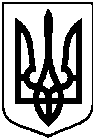 від 21.06.2016 № 348Про затвердження коефіцієнтів співвідношення кількості безплатних і платних пасажирів на маршрутах № 62 «Баранівка-Аеропорт» та № 63 «Баси-Ганнівка»